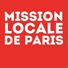 ModèleLettre de motivation dans le cadre d’un dossier place contingentée FJT DLH (Ville de Paris).Nous préconisons que le jeune puisse venir avec sa lettre de motivation, (âge, niveau de formation, diplômes, expériences professionnelles, métier, quel statut en tant que salarié, ressources, a- t-il un garant, est-il hébergé, situation sociale ? Quelles sont les raisons de sa demande d’entrer en résidence pour jeunes travailleurs ?) D’une manière générale, tout ce qui peut éclairer un responsable de foyer ou de résidence à le rencontrer pour un entretien d’évaluation.Son estimation APL (sur une base de redevance à 480€ / mois). Simulation à faire via internet en tapant : CAF estimation APL. Si le jeune éprouve quelques difficultés à effectuer ces 2 préconisations, pensez à l’orienter vers un écrivain public et/ou un lieu d’accès aux outils numériques pour son estimation APL comme par exemple :L’association Florimont avec « Tous connectés ». http://www.chateau-ouvrier.fr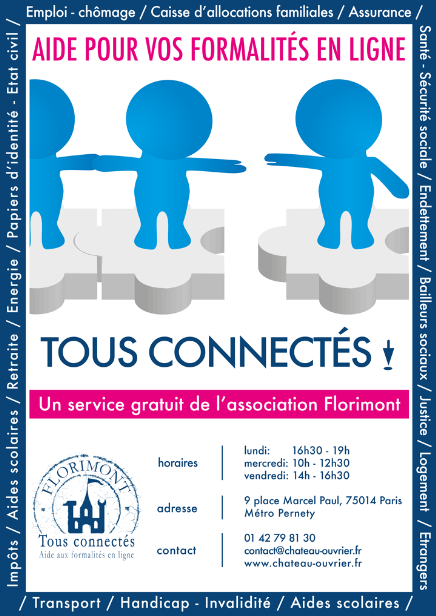 Modèle de lettre de motivation écrite par le candidat pour une demande en FJT- Résidence socialeMr : Nom – Prénom Tél : @ :Madame, Monsieur,Je me présente, je m’appelle ……………………., 22 ans. Je suis originaire …………………….., je suis né(e) au………………... J’ai vécu et grandi avec  …………………………… installé(e) en ………………………..où mes parents habitent, ou je  réside chez un ami(e) ….depuis …. Ou auparavant, j’habitais avec …Mes parents habitent en  …….Je suis arrivé en France /de province en ……………………… et je suis hébergé par mon cousin / ami …… Mes parents m’ont envoyé en France car mon projet était de devenir …………………... Mais je n’ai pas réussi à trouver un employeur sur l’année 202.. . J’ai donc changé de voie professionnelle et je me suis dirigé vers le métier d’…………………………... Aujourd’hui, je suis en contrat de professionnalisation avec la société …………………. qui m’apprend le métier. Mon travail est situé dans le 9ème arrondissement. Mon école se situe dans le 20ème, rue des Petites Ecuries, le nom de l’école : …………………………Le problème actuel réside dans mon logement car nous partageons avec ma famille, un studio situé dans le 14ème, mais mes oncles, mes tantes, mes cousins viennent sur Paris et logent dans cet appartement.Au-delà de la promiscuité, les tensions familiales se compliquent (ou autre raison).Ma formation dure 12 mois et je serai rémunéré à hauteur de 1090€. Aussi avec l’aide de ma mission locale, je souhaite entrer dans un foyer de jeunes actifs, car je souhaite être tranquille pour apprendre mes cours.J’ai pu économiser 800€ pour préparer mon entrée en FJT. Je désire donc trouver un hébergement qui m’apporterait la sûreté d’étudier sereinement et me donnerait un début d’autonomie.Je vous demande de bien vouloir étudier ma candidature pour un logement en résidence sociale, ce logement me permettrait de poursuivre mon parcours d’insertion.Dans l’attente d’une réponse de votre part, veuillez agréer, Madame, Monsieur, mes sincères salutations.	